RENCANA PEMBELAJARAN SEMESTER (RPS)Rencana Pembelajaran: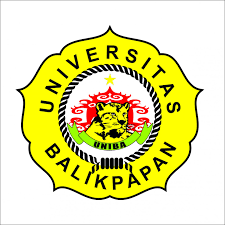 UNIVERSITAS BALIKPAPANFAKULTAS EKONOMIPROGRAM STUDI MANAJEMENNama Mata Kuliah:PerpajakanSemester:II (Dua)Mata Kuliah Prasyarat:…Kode Mata Kuliah:106102118Bobot SKS:2 SKSDosen Pengampu:Capaian Pembelajaran Lulusan Prodi yang Dibebankan pada Mata Kuliah Aspek SikapTaat hukum dan disiplin dalam kehidupan bermasyarakat dan bernegara. (S7)Menunjukkan sikap bertanggungjawab atas pekerjaan di bidang keahliannya secara mandiri. (S9)Aspek Keterampilan UmumMampu bertanggungjawab atas pencapaian hasil kerja kelompok dan melakukan supervisi dan evaluasi terhadap penyelesaian pekerjaan yang ditugaskan kepada pekerja yang berada di bawah tanggungjawabnya .(KU7)Mampu mendokumentasikan, menyimpan, mengamankan, dan menemukan kembali data untuk menjamin kesahihan dan mencegah plagiasi. (KU9)Aspek Keterampilan KhususMampu mengidentifikasi masalah manajerial dan fungsi organisasi pada level operasional, serta mengambil tindakan solutif yang tepat berdasarkan alternative yang dikembangkan, dengan menerapkan prinsip-prinsip kewirausahaan yang berakar pada kearifan lokal. (KK3)Aspek PengetahuanMenguasai prinsip kepemimpinan dan kewirausahaan dalam berbagai bidang organisasi. (P3)Capaian Pembelajaran Mata Kuliah	Mahasiswa mampu menjelaskan ketentuan umum perpajakan, pajak bersifat final, dan pajak penghasilan beserta tata cara perhitungannya sesuai peraturan perpajakan yang berlaku khususnya untuk industri tambang, kehutanan, perkebunan, dan perikanan yang banyak berkembang di Kalimantan Timur.Deskripsi Mata Kuliah	Mata kuliah ini akan membahas konsep pajak, definisi, dan tata cara pemungutan, penyetoran, dan pelaporan pajak. Berikutnya akan dibahas secara komprehensif mengenai pajak penghasilan baik tentang konsep penghasilan maupun penerapan perhitungan PPH pasal 21, 22, 23, 24, 25.Daftar Referensi Utama :Agus Purwaji, Pengantar Akuntansi 2, 2020, Penerbit Salemba Empat Sigit Hermawan, Pengantar Akuntansi, 2018, Penerbit Indomedia Rudianto, Pengantar Akuntansi Edisi IFRS, 2016 Penerbit Erlangga Pendukung :---Pertemuan Ke-1Pertemuan Ke-1Kemampuan Khusus (Sub-CPMK)Mahasiswa mampu Mendeskripkan Pengertian dan Elemen -elemen Pengendalian Internal, menjelaskan tentang Keterbatasan Pengendalian InternalIndikatorMahasiswa paham tentang ; Aset (Aset Lancar dan Aset Tidak Lancar).Pengendalian Internal dan Akuntansi Kas Pengendalian Internal Prinsip -prinsip Pengendalian Akuntansi yang EfektifPemisahan Tugas yang MemadaiMateri Pokok (Bahan Kajian)Pengertian dan Elemen -elemen Pengendalian Internal Lingkungan Pengendalian (Control Environment) Penilaian Resiko (Risk Assesment) Aktivitas Pengendalian (Control Activities) Pemantauan (Monitoring)Metode/Model PembelajaranModel: Contextual LearningMetode: Diskusi dan CeramahPengalaman BelajarMahasiswa menyimak, mencatat hal - hal  yang penting dan bertanya jika ada yang ingin ditanyakan,Mahasiswa menjawab pertanyaan yang terkait dengan yang dijelaskanPenilaianJenis:Tes Tertulis dan/atau Non Test. Kriteria:Kesesuaian Jawaban yang diberikanBobot:5%Waktu1150 menitReferensiBuku 1, 2, 3Pertemuan Ke-2Pertemuan Ke-2Kemampuan Khusus (Sub-CPMK)Mahasiswa mampu mendeskripkan pengertian dan karakteristik kas, menguraikan prosedur pengendalian internal terhadap kas secara umumIndikatorMahasiswa paham tentang ; Akuntansi Kas, Pengertian dan Karakteristik Kas Pengendalian Internal KasMateri Pokok (Bahan Kajian)Pengendalian Internal atas Penerimaan Kas Pengendalian Internal atas Pengeluaran KasMetode/Model PembelajaranModel: Contextual LearningMetode: Diskusi dan CeramahPengalaman BelajarMahasiswa menyimak, mencatat hal - hal yang penting dan mengerjakan soal -soal pembahasanPenilaianJenis:Tes Tertulis dan/atau Non Test.Kriteria:Kesesuaian Jawaban yang diberikan.Bobot:5%Waktu1150 menitReferensiBuku 1, 2, 3Pertemuan Ke-3Pertemuan Ke-3Kemampuan Khusus (Sub-CPMK)Mahasiswa mampu Menjelaskan Mengenai Rekening Giro Bank sebagai Alat Pengendalian.IndikatorMahasiswa paham tentang ; Rekening Bank Sebagai Alat Pengendalian Kas Kartu Spesimen Tanda Tangan.Materi Pokok (Bahan Kajian)Formulir Setoran (Bukti Setoran) Buku CekMetode/Model PembelajaranModel: Contextual LearningMetode: Diskusi dan CeramahPengalaman BelajarMahasiswa menyimak, mencatat hal - hal yang penting dan mengerjakan soal -soal pembahasan.PenilaianJenis:Tes Tertulis dan/atau Non Test.Kriteria:Kesesuaian Jawaban yang diberikan.Bobot:10%Waktu1150 menitReferensiBuku 1, 2, 3Pertemuan Ke-4Pertemuan Ke-4Kemampuan Khusus (Sub-CPMK)Mahasiswa mampu Menguraikan Prosedur Pembuatan Rekonsiliasi Bank.IndikatorMahasiswa paham tentang ; Rekonsiliasi Bank Perbedaan Waktu PencatatanMateri Pokok (Bahan Kajian)Faktor Kesalahan Prosedur Penyusunan Rekonsiliasi BankMetode/Model PembelajaranModel: Contextual LearningMetode: Diskusi dan CeramahPengalaman BelajarMahasiswa menyimak, mencatat hal - hal yang penting, tanya jawabPenilaianJenis:Tes Tertulis dan/atau Non Test.Kriteria:Kesesuaian Jawaban yang diberikan..Bobot:5%Waktu1150 menitReferensiBuku 1, 2, 3Pertemuan Ke-5Pertemuan Ke-5Kemampuan Khusus (Sub-CPMK)Mahasiswa mampu Membukukan Kas Kecil dengan Sistem Dana Tetap.IndikatorMahasiswa paham tentang ; Kas Kecil Pembentukan Kas KecilMateri Pokok (Bahan Kajian)Pemakaian Kas Kecil Pengisian Kembali Kas KecilMetode/Model PembelajaranModel: Contextual LearningMetode: Diskusi dan CeramahPengalaman BelajarMahasiswa menyimak, mencatat hal - hal yang penting dan mengerjakan soal -soal pembahasan.PenilaianJenis:Tes Tertulis dan/atau Non Test.Kriteria:Kesesuaian Jawaban yang diberikan..Bobot:5%Waktu1150 menitReferensiBuku 1, 2, 3Pertemuan Ke-6Pertemuan Ke-6Kemampuan Khusus (Sub-CPMK)Mahasiswa mampu menyusun pelaporan kas di  laporan posisi keuangan (neraca).IndikatorMahasiswa paham tentang penilaian dan pelaporan KasMateri Pokok (Bahan Kajian)Membuat Penilaian dan Pelaporan Kas.Metode/Model PembelajaranModel: Contextual LearningMetode: Diskusi dan CeramahPengalaman BelajarMahasiswa mengerjakan soal -soal pembahasan presentasi.PenilaianJenis:Tes Tertulis dan/atau Non Test.Kriteria:Kesesuaian Jawaban yang diberikan..Bobot:5%Waktu1150 menitReferensiBuku 1, 2, 3Pertemuan Ke-7Pertemuan Ke-7Kemampuan Khusus (Sub-CPMK)Mahasiswa mampu Menjelaskan Piutang Usaha dan Piutang WeselIndikatorMahasiswa paham tentang ; Pengertian dan Klasifikasi Piutang Piutang Usaha (Account Receivable) Piutang WeselMateri Pokok (Bahan Kajian)Piutang Wesel (Notes Receivable) Piutang Lain - lain (Others Receivable) Pengertian dan Klasifikasi Piutang WeselMetode/Model PembelajaranModel: Contextual LearningMetode: Diskusi dan CeramahPengalaman BelajarMahasiswa menyimak, mencatat hal - hal yang penting, tanya jawab.PenilaianJenis:Tes Tertulis dan/atau Non Test.Kriteria:Kesesuaian Jawaban yang diberikan..Bobot:10%Waktu1150 menitReferensiBuku 1, 2, 3Pertemuan Ke-8Ujian Tengah Semester. Bobot 15%Pertemuan Ke-9Pertemuan Ke-9Kemampuan Khusus (Sub-CPMK)Mahasiswa mampu menjelaskan pengertian persediaan barang dagang.IndikatorMahasiswa paham tentang ;Pengertian dan Karakteristik Persediaan Pengendalian Internal PersediaanMateri Pokok (Bahan Kajian)Arti Penting Persediaan Barang Dagang Sistem Pencatatan  Persediaan Barang DagangMetode/Model PembelajaranModel: Contextual LearningMetode: Diskusi dan CeramahPengalaman BelajarMahasiswa menyimak, mencatat hal - hal yang penting dan menjelaskan ulang pengertian persediaan barang dagang.PenilaianJenis:Tes Tertulis dan/atau Non Test.Kriteria:Kesesuaian Jawaban yang diberikan..Bobot:5%Waktu1150 menitReferensiBuku 1, 2, 3Pertemuan Ke-10Pertemuan Ke-10Kemampuan Khusus (Sub-CPMK)Mahasiswa mampu menjelaskan pemgertian dan mengetahui tujuan investasi jangka pendek dan investasi jangka panjang (pada sekuritas)IndikatorMahasiswa paham tentang ; Pengertian dan Tujuan Investasi pada Sekuritas Klasifikasi Investasi Sekuritas Investasi Jangka Pendek Investasi Jangka PanjangMateri Pokok (Bahan Kajian)Pengertian dan Karakteristik Investasi Jangka Pendek Perolehan Investasi Jangka Pendek Penjualan Investasi Jangka Pendek Penilaian dan Pelaporan Investasi Jangka Pendek pada Sekuritas Pengertian dan Tujuan Investasi Jangka PanjangMetode/Model PembelajaranModel: Contextual LearningMetode: Diskusi dan CeramahPengalaman BelajarMahasiswa menyimak, mencatat hal - hal penting dan latihan soal pembahasanPenilaianJenis:Tes Tertulis dan/atau Non Test.Kriteria:Kesesuaian Jawaban yang diberikan..Bobot:5%Waktu1150 menitReferensiBuku 1, 2, 3Pertemuan Ke-11Pertemuan Ke-11Kemampuan Khusus (Sub-CPMK)Mahasiswa mampu menjelaskan pengertian aset tetap dan aset tidak berwujud mahasiswa mampu menentukan biaya perolehan aset tetapIndikatorMahasiswa paham tentang ; Pengertian dan Karakteristik Aset Tetap Pengendalia Internal Aset TetapMateri Pokok (Bahan Kajian)Penentuan Biaya Aset Tetap Cara Perolehan Aset TetapMetode/Model PembelajaranModel: Contextual LearningMetode: Diskusi dan CeramahPengalaman BelajarMahasiswa menyimak, mencatat hal - hal penting dan latihan soal pembahasan.PenilaianJenis:Tes Tertulis dan/atau Non Test.Kriteria:Kesesuaian Jawaban yang diberikan..Bobot:5%Waktu1150 menitReferensiBuku 1, 2, 3Pertemuan Ke-12Pertemuan Ke-12Kemampuan Khusus (Sub-CPMK)Mahasiswa mampu menjelaskan kewajiban jangka pendek dan pengertian akuntansi penggajian.IndikatorMahasiswa paham tentang ; Kewajiban Jangka Pendek Akuntansi PenggajianMateri Pokok (Bahan Kajian)Pengertian dan Klasifikasi Kewajiban Jangka Pendek Pengertian Upah dan Gaji (Wages and Salaries)Metode/Model PembelajaranModel: Contextual LearningMetode: Diskusi dan CeramahPengalaman BelajarMahasiswa menyimak, mencatat hal - hal penting, tanya jawab, dan  latihan soal.PenilaianJenis:Tes Tertulis dan/atau Non Test.Kriteria:Kesesuaian Jawaban yang diberikan..Bobot:5%Waktu1150 menitReferensiBuku 1, 2, 3Pertemuan Ke-13Pertemuan Ke-13Kemampuan Khusus (Sub-CPMK)Mahasiswa mampu menjelaskan pengertian dari kewajiban jangka panjang dan klasifikasi dari kewajiban jangka panjang pengertian utang wesel jangka panjang.IndikatorMahasiswa paham tentang ; Kewajiban Jangka Panjang Utang Wesel Jangka PanjangMateri Pokok (Bahan Kajian)Pengertian dan Klasifikasi Kewajiban Jangka Panjang Pengertian Utang Wesel Jangka PanjangMetode/Model PembelajaranModel: Contextual LearningMetode: Diskusi dan CeramahPengalaman BelajarMahasiswa menyimak, mencatat hal - hal penting, dan diskusi.PenilaianJenis:Tes Tertulis dan/atau Non Test.Kriteria:Kesesuaian Jawaban yang diberikan..Bobot:5%Waktu1150 menitReferensiBuku 1, 2, 3Pertemuan Ke-14Pertemuan Ke-14Kemampuan Khusus (Sub-CPMK)Mahasiswa mampu menjelaskan pengertian dari utang obligasi dan jenis -jenis obligasi, mahasiswa mengetahui penerbitan dan penjualan obligasi.IndikatorMahasiswa paham tentang ; Pengertian dan Jenis Obligasi Jenis -jenis Obligasi Penerbitan dan Penjualan ObligasiMateri Pokok (Bahan Kajian)Obligasi berdasarkan jatuh tempo obligasi berdasarkan bentuk obligasi berdsarkan jaminan obligasi berdasarkan sifatnya yang dapat ditukar dengan saham Nilai teoritis utang obligasi penjualan obligasi pada tanggal bungaMetode/Model PembelajaranModel: Contextual LearningMetode: Diskusi dan CeramahPengalaman BelajarMahasiswa menyimak, mencatat hal - hal penting, dan diskusi.PenilaianJenis:Tes Tertulis dan/atau Non Test.Kriteria:Kesesuaian Jawaban yang diberikan..Bobot:5%Waktu1150 menitReferensiBuku 1, 2, 3Pertemuan Ke-15Pertemuan Ke-15Kemampuan Khusus (Sub-CPMK)Mahasiswa mampu menjelaskan pengertian ekuitas, dan pelaporan saldo laba.IndikatorMahasiswa paham tentang; Ekuitas Pemilik (Perorangan, Persekutuan, dan Perseroan) Ekuitas Perusahaan Perorangan Ekuitas Perusahaan Persekutuan Ekuitas Perusahaan Perseroan Terbatas Palaporan Saldo LabaMateri Pokok (Bahan Kajian)Pengertian Ekuitas Ekuitas Persekutuan Firma Pembelian Ekuitas Sekutu Lama oleh Sekutu Baru Ekuitas Persekutuan Komanditer Penyetoran Ekuitas Awal oleh Sekutu Baru Penerbitan dan Penjualan Saham Biasa Saham Treasuri Pemecahan Saham Pembagian Dividen Tunai Pembagian Dividen Saham Pelaporan Ekuitas Perusahaan PerseroanMetode/Model PembelajaranModel: Contextual LearningMetode: Diskusi dan CeramahPengalaman BelajarMahasisawa menyimak, mencatat hal-hal penting, diskusi, dan tanya jawab pembahasan.Mahasiswa membuat laporan saldo laba.Mahasiswa mereview dari awal sampai akhir.PenilaianJenis:Tes Tertulis dan/atau Non Test.Kriteria:Kesesuaian Jawaban yang diberikan..Bobot:10%Waktu1150 menitReferensiBuku 1, 2, 3Pertemuan Ke-16Ujian Akhir Semester. Bobot 15%Bobot Penilaian Akhir1. Kehadiran		20%2. Tugas		20%3. UTS			30%4. UAS			30%Mengetahui, Ketua Program Studi,Nadi Hernadi Moorcy, S.E., M.M.NIK.  015004046Balikpapan,   September 2021Dosen Pengampu,Drs. Sudjinan, M.SiNIK.  Dr. Rihfenti Ernayani, S.E., M.Ak NIK.  Butet Wulan Trifina, S.E.,M.M NIK.  